Verbale N. 5 del Collegio dei docenti del 26/10/2022L’anno duemilaventidue, il giorno 26  del mese di ottobre, alle ore 16,30, presso l’aula consiliare del Palazzo del Principe si è riunito il Collegio dei Docenti, in seduta unitaria.  Al fine di rendere fluida la discussione e l’approvazione dei punti all’ordine del giorno, si è proceduto alla pubblicazione in anteprima del verbale della seduta precedente ( N. 3 del 28/09/2022 in seduta ordinaria e N. 4 del 19-10-2022 in seduta straordinaria ed in modalità telematica) ed alla trasmissione degli allegati. Si passa alla discussione e alla delibera dei seguenti punti all’ordine del giorno:1) Lettura e approvazione verbali sedute precedenti;2) Aggiornamento del Patto educativo di Corresponsabilità a.s. 2022-2023;3) Resoconto sul recupero dei debiti formativi;4) Esiti Invalsi 2021-2022;5) Adesione al progetto “Scuola Attiva Junior”;6) Adesione al progetto “Azione contro la fame”;7) Nomina Referente Scienze motorie;8) Approvazione progetti curriculari ed extracurriculari (FIS) anno scolastico 2022/2023;9) Modifica del Regolamento delle riunioni collegiali in modalità telematica;10) Modifica al Regolamento per l’uso dei dispositivi digitali in classe;11) Piano uscite didattiche, visite guidate e viaggi di istruzione; (Punto integrato)12) Costituzione del gruppo per la progettazione/gestione fondi del PNRR; (Punto integrato)13) Costituzione gruppo Sperimentazione e ricerca; (Punto integrato)14) Partecipazione ad eventi religiosi; (Punto integrato)15) Revisione ed Aggiornamento PTOF;16) Comunicazioni del Dirigente. Risultano assenti i docenti: Butera Maria Francesca, Calcara Manuela, Caldarella Vincenzo, Di Lorenzo Ignazio Germano,  Gendusa Margherita, Ignoto Silvana, Maggio Maria, Marinello Giuseppina, Nisi Annalisa, Pisciotta Vincenza, Randazzo Francesca, Reina Vincenza. Il Dirigente Scolastico, Benedetto Lo Piccolo, constatato il numero legale, passa alla discussione dei punti all’O.d.G :Il Dirigente Scolastico, propone  al collegio delle integrazioni (quattro) di punti all’ordine del giorno:11. Piano uscite didattiche, visite guidate e viaggi di istruzione;12. Costituzione del gruppo per la progettazione/gestione fondi del PNRR;13. Costituzione gruppo Sperimentazione e ricerca;14. Partecipazione ad eventi religiosi.Il collegio vota a favore delle integrazioni.La Prof.ssa Vincenza Almerico, già segretario verbalizzante, comunica al Collegio che si può passare direttamente all’approvazione del verbale della seduta precedente (Primo punto all’ordine del giorno) visto che il verbale è stato pubblicato con Circ. N. 28 del 17/10/2022; pertanto il verbale n. 3, relativo alla seduta del 28 Settembre 2022, viene approvato all'unanimità. Anche il Verbale N. 4 del 19-10-2022 viene approvato all’unanimità.Secondo punto all’O.d.G: Aggiornamento del Patto educativo di Corresponsabilità a.s. 2022-2023;Il Dirigente Scolastico, dà lettura del Patto educativo di Corresponsabilità a.s. 2022-2023 già condiviso con i colleghi;Il Collegio dei docentiAll’unanimità dei presenti DELIBERA N. 40di approvare  l’ Aggiornamento del Patto educativo di Corresponsabilità a.s. 2022-2023;Terzo punto all’O.d.G:  Resoconto sul recupero dei debiti formativi; Il mese di settembre è stato dedicato ad attività di recupero e consolidamento.  Le verifiche di recupero del debito sono state somministrate entro i primi quindici giorni del mese di ottobre.    Altre modalità di recupero saranno:Due settimane di interruzione delle attività didattiche nel mese di febbraio;Recupero Curricolare;Recupero a classi aperte;Uso del docente di potenziamento, se in organico.Il Collegio dei docentiAll’unanimità dei presentiDELIBERA N. 41di approvare  il  Resoconto sul recupero dei debiti formativi.Quarto  punto all’O.d.G: Esiti Invalsi 2021-2022; Il D.S. dà la parola alla Professoressa Romano Daniela, referente F.S. 2:Oggetto: Restituzioni prove INVALSI 2022Con riferimento all’oggetto, la sottoscritta Romano Daniela, F.S. Area 2 – Autovalutazione d’Istituto, al fine di informare le SSLL sugli esiti delle prove 2022 e, conseguentemente, di individuare sinergicamente percorsi di miglioramento e di approfondimento delle prassi didattiche, relaziona quanto segue: L'INVALSI, nell’intento di fornire informazioni affidabili e utili a orientare le scelte didattiche, ha  restituito alla scuola, in forma riservata, i dati delle rilevazioni sugli apprendimenti, mettendo a confronto i risultati delle singole classi e della scuola con le medie a livello nazionale e locale, macro-area o regione, e con quelli di classi e scuole frequentate da studenti comparabili dal punto di vista socio economico e della preparazione in ingresso.I dati restituiti dall’INVALSI riguardano fondamentalmente tre aspetti: l’andamento complessivo dei livelli di apprendimento degli studenti della scuola rispetto alla media dell’Italia, dell’area geografica e della regione di appartenenza; l’andamento delle singole classi nelle prove di italiano, di matematica e di inglese nel loro complesso; l’andamento della singola classe e del singolo studente analizzato nel dettaglio di ogni singola prova.La sottoscritta ha analizzato dati e grafici e riporta di seguito quanto rilevato suddiviso per livelli 2, 5 8.Livello 2 - Classe seconda primaria: La prova di italiano, con una partecipazione dell’81,3%, attesta una preparazione significativamente inferiore sia rispetto alla media italiana che rispetto a quella siciliana. Il punteggio medio è di 40,5 (Sicilia 57,6, Italia 63).Nel dettaglio la comprensione del testo registra un punteggio di 41,3 (Italia 65) e gli esercizi linguistici 35,6 (Italia 50,6).Questi dati mostrano un calo significativo rispetto all’anno precedente (55,9 contro 40,5 di quest’anno).Il trend per la matematica è opposto. La partecipazione è stata dell’85,4%. Il punteggio medio è di 57,9, significativamente più alto rispetto alla media siciliana (45,7) e rispetto a quella italiana (49,8). L’ottimo livello è stato registrato in tutti i test, Numeri, Dati e previsioni, Spazi e figure, Relazioni e funzioni.Questi dati mostrano un significativo aumento delle conoscenze e delle competenze anche rispetto all’anno precedente (41,7 contro 57,9 di quest’anno)Da mettere in evidenza la percentuale di cheating durante la prova di italiano che rispetto agli anni scorsi è aumentata molto.Livello 5 - Classe quinta primariaLa prova di italiano con una partecipazione del 64%, attesta una preparazione inferiore rispetto alla media italiana, ma in linea con quella siciliana. Il punteggio medio è di 52 (Sicilia 51, Italia 55,1).I test che riguardano il testo narrativo e il testo espositivo hanno registrato questo trend, invece la riflessione sulla lingua è rispondente alla media nazionale.Anche la prova di matematica, con la stessa partecipazione, 64%, registra una preparazione significativamente inferiore rispetto alla media nazionale, ma in linea con quella siciliana. Il punteggio medio è di 39,2 (Sicilia 42,3, Italia 47,2).Le dimensioni della prova di matematica (conoscere, risolvere problemi, argomentare) attestano una ripartizione equa dei livelli di performance.Dall’anno precedente il trend è costante, in miglioramento rispetto a due anni fa.Si attesta un indice di cheating molto basso.Per quanto riguarda le prove di lingua inglese si registra una partecipazione del 54%; mentre il reading con 70,5 punti è nella media siciliana (72,2), il listening con 69,9 punti è significativamente superiore al livello siciliano, anche se lontano dal 72,1 della media nazionale.In generale il 91,3% degli alunni registra il livello A1 e il trend è in miglioramento rispetto agli anni scorsi.Livello 8 - Secondaria di primo gradoLa prova di italiano con un punteggio medio di 170,5 attesta una preparazione significativamente inferiore sia rispetto alla media italiana che rispetto a quella siciliana. (Italia 196,6 Sicilia 185,1)La distribuzione degli studenti nei livelli registra oltre il 70%  nei livelli più bassi, in lieve peggioramento rispetto agli anni scorsi.Anche la prova di matematica con un punteggio di 165,3 attesta una preparazione significativamente inferiore sia rispetto alla media italiana che rispetto a quella siciliana (Italia 194,2 Sicilia 176,8)La distribuzione degli studenti nei livelli registra oltre il 70% nei livelli più bassi, anche se rispetto agli anni precedenti il trend è in miglioramento.Le prove di inglese, soprattutto quella di listening, hanno registrato una preparazione significativamente inferiore sia alla media nazionale che a quella siciliana.Il punteggio medio del reading è 172, quello siciliano 189,3, quello italiano 206,7.La distribuzione degli studenti per il reading registra oltre il 23% nel livello pre A1, oltre il 30% nel livello A1 e solo il 46,2% nel livello  A2 rispetto al 78% della media nazionale e del 62,2 della media siciliana.Il punteggio medio del listening è 156,7, quello siciliano 184,1 e quello nazionale 205,9.La distribuzione degli studenti per il listening registra oltre il 25%nel livello pre A1, oltre il 57% nel livello A1 e solo il 17,3% nel livello A2 rispetto al 62,4% della media nazionale e del 39,2 della media siciliana.Nelle prove di inglese rispetto all’anno precedente si è registrata una flessione.I dati riferiti a tutte le variabili sociali e i grafici INVALSI sono a disposizione per l’eventuale visione.Il Collegio dei docentiAll’unanimità dei presentiDELIBERA N. 42di approvare gli Esiti Invalsi 2021-2022;Interviene il Dirigente che invita i docenti a riflettere sugli esiti appena commentati. I dati delle prove Invalsi, sono fondamentali per il conseguimento degli obiettivi. Interviene la Docente Marinello Donatella, la quale ritiene che è fondamentale  avviare un massiccio dialogo finalizzato alla continuità con le classi quinte della primaria.Chiede ed ottiene la parola l’Ins. Solano che ritiene invece di grande importanza che ci sia una scuola che investa su tempo pieno che preveda laboratori, uscite e che riduca al minimo i costi a carico della famiglie, pertanto, bisogna stimolare tanto i ragazzi.Quinto punto all’O.d.G: Adesione al progetto “Scuola Attiva Junior”;Il Dirigente spiega al collegio che si tratta di un progetto rivolto alla Scuola Secondaria di I Grado. Si tratta di un percorso multi-sportivo e educativo dedicato alle scuole secondarie di I grado, in continuità con il progetto proposto nelle scuole primarie. Un progetto che favorisce la scoperta di tanti sport, diversi ed appassionanti, in tutte le classi della scuola secondaria di I grado.
Un’offerta multisportiva coinvolgente, grazie alla partecipazione delle Federazioni Sportive Nazionali e delle Discipline Sportive Associate. Potranno essere organizzate settimane dedicate ai diversi sport abbinati alla scuola  in cui tecnici federali affiancano l'insegnante di Educazione fisica durante l'orario di lezione ed anche pomeriggi sportivi, o ancora 
corsi gratuiti facoltativi per gli studenti, tenuti dai tecnici federali di ciascuno sport abbinato alla scuola, un pomeriggio a settimana in palestra. Docente coordinatore del progetto è il Prof.re Coppola Calogero. Aderiranno al progetto, la scuola secondaria di I grado di Camporeale e Roccamena.Il Collegio dei docentiAll’unanimità dei presentiDELIBERA N. 43di approvare l’Adesione al Progetto “Scuola attiva Junior”.Sesto punto all’O.d.G: Adesione al progetto “Azione contro la fame”;La Corsa contro la Fame è un progetto completamente gratuito aperto a scuole primarie, secondarie di primo e secondo grado, promosso da Azione contro la Fame, organizzazione umanitaria internazionale che opera da oltre 40 anni nella cooperazione. Il progetto ha l’obiettivo di responsabilizzare gli studenti andando ad arricchire le loro competenze legate all’Educazione civica, come richiesto dal Ministero. Ogni anno trattiamo il tema della fame legato ad una delle sue cause. Questo anno verrà trattato il tema della guerra, la principale causa di fame e malnutrizione presente oggi sul nostro pianeta. La scuola dovrà individuare un docente coordinatore che porti avanti pochi semplici passi: GIUGNO-GENNAIO: ISCRIZIONE DEGLI ISTITUTI.Per confermare l’iscrizione, l’Istituto deve compilare un modulo on-line sul sito. L’istituto dovrà iscriversi con un minimo di 80 studenti partecipanti. Una volta ricevuta l’iscrizione, Azione contro la Fame contatterà il docente coordinatore per inviare i materiali e spiegare come portare avanti i successivi passaggi. Per questo è importante inserire un contatto telefonico diretto nel modulo. DICEMBRE-FEBBRAIO: INVIO DEL KIT DIDATTICO Ad ogni scuola iscritta viene inviato gratuitamente il kit didattico del progetto. Nel kit potete trovare oltre 70 ore di attività multidisciplinare di educazione civica, che ogni scuola può decidere se e come fare, in totale autonomia. Ogni anno viene realizzato un kit didattico nuovo che ha come argomento centrale il paese focus della Corsa contro la Fame. I materiali didattici proposti nel Kit sono finalizzati allo sviluppo di competenze mediante un approccio socio-costruttivista e sono il prodotto dell’sperienza di docenti che da anni svolgono anche attività di ricerca didattica in OPPI, ente accreditato MIUR per la formazione. APRILE-MAGGIO: STUDENTI IN AZIONE.Dopo la didattica, gli studenti riceveranno lo strumento chiave del progetto, il passaporto solidale, con cui avranno l’obiettivo di sensibilizzare, a loro volta, parenti e conoscenti sugli argomenti trattati in classe. Le persone sensibilizzate potranno, quindi, decidere di diventare sponsor dello studente, e di fare una promessa di donazione (anche simbolica) per ogni giro che lo studente si impegnerà a percorrere il giorno della corsa. 10 MAGGIO: L’EVENTO CONCLUSIVO Ogni scuola iscritta, fornendosi dei materiali inviati da Azione contro la Fame, organizzerà la propria Corsa/Camminata contro la Fame in base alle proprie esigenze e agli spazi a disposizione. Azione contro la Fame propone alle scuole una data nazionale, ma gli Istituti potranno scegliere di fare l’evento quando preferiscono, in base ai propri calendari e impegni scolastici. Durante l’evento, più gli studenti si impegneranno, più riusciranno a moltiplicare le promesse di donazione fatte dagli sponsor che ognuno di loro ha trovato. Coordinatrice del progetto è l’Insegnante Vassallo Matilde.Il Collegio dei docentiAll’unanimità dei presentiDELIBERA N. 44di approvare l’Adesione al Progetto “Azione contro la fame”;Settimo punto all’O.d.G:  Nomina Referente Scienze motorie;Il Dirigente, nomina come referente di scienze motorie, il Prof.re Coppola Calogero. Il Collegio dei docentiAll’unanimità dei presentiDELIBERA N. 45di approvare  come referente di scienze motorie, il Prof.re Coppola Calogero; Ottavo punto all’O.d.G: Approvazione progetti curriculari ed extracurriculari (FIS) anno scolastico 2022/2023 ;Il Dirigente Scolastico, dà lettura dei progetti curriculari:Sotto l’albero delle storie ascolto...Plesso Mimose;Sicuri in rete,  Classi 3 Secondaria di I Grado di Camporeale e Classi 1-2-3- Secondaria di I Grado di Camporeale;Io e il cibo, Classi 3-4-5 anni Plesso Giardini;Pesciolini in forma, Sez. A-B Infanzia Grisì;Ed. Stradale, Secondaria di I Grado di Camporeale (Classi Terze) e Roccamena (Tutte le classi);Emozioni a teatro, Secondaria di I Grado di Camporeale;Il Dirigente Scolastico, dà lettura dei progetti extracurriculari:Suoniamo in banda, Classi 1-2-3- Secondaria di I Grado di Camporeale;Allestiamo una biblioteca scolastica, Classi 3-4 Primaria di Grisì;Recupero di Matematica Corso A-B, Classi 2-3 Secondaria di I Grado di Camporeale;Recupero di Italiano Un’opportunità in più, Classe 3B Secondaria di I Grado di Camporeale;Lettura : Un viaggio tra le emozioni, Classe 1 Primaria di Camporeale;La Buona strada della sicurezza, Classi 4A-B Primaria di Camporeale;C’era una volta...viaggio nel mondo della fantasia, 4-5-anni Sez. A-E-C Plesso Mimose e Giardini;Addobbi emozionali, Alunni Scuola Secondaria I Grado Camporeale;Recupero di lingua inglese, Classi 1-2-3- Secondaria di I Grado di Camporeale;Stradamica, Classi 2 Primaria di Camporeale;Sulla strada in sicurezza, Classi 3-4-5 Primaria di Camporeale;Realtà matematica, Classi 1-2 Secondaria di I Gradi di Grisì;Intorno ci appartiene-Seconda annualità, Allievi della Secondaria di I Grado di Camporeale;Alfabetizzazione alunna straniera, Classe 1 Secondaria di I Grado di Grisì;Avventura tra sapori, Primaria Camporeale;Progetto lettura “Io come Cipì”, Primaria Camporeale.	Il Collegio dei docentiAll’unanimità dei presenti DELIBERA N. 46di approvare i progetti curriculari ed extracurriculari (FIS) anno scolastico 2022/2023  .Nono punto all’O.d.G :  Modifica del Regolamento delle riunioni collegiali in modalità telematica;Il Dirigente, riferisce al collegio che giorno 18-10-2022 con Del. N. 15 ha approvato la Modifica del Regolamento delle riunioni collegiali in modalità telematica, qui allegato:                Regolamento delle riunioni collegiali in modalità telematicaApprovato dal Consiglio d’Istituto in data   18/10/2022 – Delibera n.  15Adottato dal Collegio dei DocentiArt. 1- Ambito di applicazioneIl presente Regolamento disciplina lo svolgimento delle riunioni in modalità telematica degli OO.CC. dell’“I.C. Leonardo Sciascia di Camporeale.Le sedute degli Organi Collegiali potranno svolgersi in modalità telematica , secondo le modalità di seguito elencate, nel rispetto di criteri di trasparenza e tracciabilità e di identificazione dei presenti.Il presente Regolamento concerne le riunioni modalità telematica dei Collegi dei Docenti e del Consiglio d’Istituto; della Giunta Esecutiva, dei Consigli di Classe, del Comitato di valutazione, dei Dipartimenti, della Programmazione della Scuola Primaria, delle Assemblee di genitori (come previsto e disciplinato dal T.U. in materia di istruzione di cui al D.lgs.297/1994 e s.m.i.).Gli Organi Collegiali e le Assemblee di cui al comma 3 possono essere convocati in modalità telematica  anche al di fuori di periodi emergenziali . La convocazione e lo svolgimento in modalità telematica possono avere luogo per sospensione prolungata delle attività didattiche in presenza, per impedimento dovuto a cause di forza maggiore, per assumere delibere aventi carattere d’urgenza con convocazioni straordinarie, per ragioni di risparmio energetico, per opportuna valutazione del Dirigente Scolastico.Art. 2 – DefinizioneAi fini del presente regolamento, per “riunioni in modalità telematica” nonché per “sedute telematiche”, si intendono le riunioni degli Organi di cui all’art.1 c.3, per le quali è prevista la possibilità che la sede di incontro sia virtuale: ciò significa che tutti i convocati partecipano da luoghi diversi esprimendo la propria opinione e/o il proprio voto mediante l’uso di piattaforme residenti nel Web, individuate dalla struttura scolastica come piattaforme di riferimento ufficiale. Al momento, l’I.C. Leonardo Sciascia, utilizza la piattaforma  Microsoft Teams. Art. 3 - Requisiti tecnici minimiLa partecipazione a distanza alle riunioni degli OO.CC. presuppone la disponibilità di strumenti telematici idonei a consentire la comunicazione in tempo reale a due vie e, quindi, il collegamento simultaneo fra tutti i partecipanti. I componenti degli OO.CC. o degli organismi devono assicurarsi che le postazioni siano dotate di collegamento sicuro che non provochi distacco dalla stessa. La postazione deve trovarsi in un ambiente silenzioso.Le strumentazioni e gli accorgimenti adottati devono comunque assicurare la massima riservatezza possibile delle comunicazioni e, ove necessario, la segretezza e consentire a tutti i partecipanti alla riunione la possibilità di:visione degli atti della riunione;intervento nella discussione;scambio di documenti;votazione;approvazione del verbale.Art. 4 - Argomenti oggetto di deliberazione in modalità telematicaL’adunanza telematica può essere utilizzata dagli OO.CC. di cui all’art.1 co.3 per deliberare sulle materie di propria competenza, anche qualora le riunioni non siano previste nel Piano Annuale delle attività o siano convocate con urgenza (meno di 5 giorni di preavviso).  Art. 5 – ConvocazioneGli organi collegiali in modalità telematica  possono essere convocati da remoto e svolti con utilizzo di strumenti individuali adatti allo scopo mediante piattaforme che garantiscano la privacy.La convocazione delle adunanze in modalità telematica deve essere inviata, a cura del Presidente o del Dirigente Scolastico, a tutti i componenti dell’organo almeno cinque giorni prima della data fissata per l’adunanza, o entro termini più brevi in caso di urgenza, tramite pubblicazione della circolare sul sito web dell’istituzione e/o su Registro Elettronico.La convocazione contiene l’indicazione del giorno, dell’ora, degli argomenti all’ordine del giorno e dello strumento telematico che potrà essere utilizzato (di cui il componente dell’organo garantisca di fare uso esclusivo e protetto, in caso di uso di piattaforma per voto elettronico) e delle modalità di accesso per connettersi alla videoconferenza. Il partecipante avrà cura di custodire e non diffondere il link ricevuto.  Art. 6 - Svolgimento delle sedutePer la validità dell’adunanza telematica restano fermi i medesimi requisiti richiesti per l’adunanza ordinaria:regolare convocazione di tutti i componenti aventi diritto con elenco degli argomenti all’o.d.g.;partecipazione della maggioranza dei convocati (almeno la metà più uno degli aventi diritto). Ai fini della determinazione del predetto quorum strutturale, dal numero dei componenti l’organo si sottraggono gli assenti che abbiano giustificato con comunicazione scritta;raggiungimento della maggioranza dei voti richiesta dalle norme di riferimento (quorum funzionale/deliberativo), la metà più uno dei voti validamente espressi.La sussistenza di quanto indicato alle lettere a), b) e c) è verificata e garantita da chi presiede l’organo collegiale e dal segretario, che ne fa menzione nel verbale di seduta.Preliminarmente alla trattazione dei punti all’ordine del giorno, compete al segretario verbalizzante verificare e registrare a verbale la sussistenza del numero legale dei partecipanti e i quorum attraverso rilevazione ingressi, appello nominale, votazione palese, per alzata di mano ove possibile, dichiarazione di voto contrario/astensione, screenshot o altre apposite funzioni presenti nelle piattaforme individuate.Nel caso in cui, all’orario previsto per l’inizio delle riunioni o durante lo svolgimento delle stesse:si verifichino problemi tecnici che rendano impossibile il collegamento a uno o più componenti, si darà ugualmente corso all’assemblea, se il numero legale è garantito, considerando assenti chi non si è collegato. La mancata comunicazione via telefono o mail, entro 15 minuti dall’ora prevista per l’inizio della riunione, equivale a conferma dell’assenza  dalla seduta telematica. Se il numero legale non è garantito, la seduta dovrà essere interrotta e/o aggiornata ad altro giorno;si manifestino problemi di connessione e non sia possibile ripristinare il collegamento in tempi brevi, il presidente e il segretario ricalcolano il quorum necessario (per validità della seduta e della conseguente votazione), considerando assenti giustificati i componenti disconnessi dalla videoconferenza per problemi tecnici. In tal caso restano valide le deliberazioni adottate fino al momento della sospensione della seduta per disconnessione di tali componenti;nel caso in cui un partecipante dovesse perdere la connessione durante le operazioni di voto, potrà inviare tempestivamente (entro la fine della seduta), con messaggio scritto via mail o WhatsApp, la propria dichiarazione di voto, documentando i tempi della disconnessione. La comunicazione sarà allegata al verbale della seduta.All’ingresso e durante la riunione i microfoni di tutti i componenti dovranno essere spenti e le webcam attive. I microfoni possono essere attivati solo previa richiesta di intervento in chat o per alzata di mano e una volta ottenuta facoltà di parola dal Presidente. Al fine di garantire ai partecipanti alle riunioni la piena consapevolezza sugli argomenti oggetto di delibera, saranno messi a disposizione gli atti e i documenti su cui deliberare, tramite condivisione dello schermo della piattaforma, tramite invio preventivo o mediante altra modalità di presa visione (consultazione degli atti in ufficio, in sede ecc.) opportunamente individuata.Possono partecipare alla riunione esclusivamente i componenti dell’organo, appositamente convocati; in caso di assemblee, possono partecipare tutti i genitori/esercenti la potestà genitoriale con le credenziali comunicate dalla scuola; in caso di votazioni dei genitori, si utilizzeranno moduli Google con possibilità di identificazione dei votanti.Dopo l’introduzione in videoconferenza del Dirigente o suo delegato (nel caso di Consiglio di Istituto, il Dirigente introdurrà su delega del Presidente), ad ogni punto, sarà chiesto, a chi abbia intenzione di intervenire, di prenotarsi nella chat e sarà data la parola in base all’ordine delle prenotazioni.Le delibere degli organi collegiali saranno assunte tramite approvazione delle proposte formulate nel corso della seduta in teleconferenza.Ove non ci siano interventi contrari, le deliberazioni si intenderanno assunte all’unanimità. Per ciascuna deliberazione, sarà chiesto ai partecipanti se ci sono opposizioni; in tal caso, si prenderà nota tramite chat delle opposizioni, che verranno riportate nel verbale della seduta, e si procederà a votazione.Per evidenti motivi di privacy e di riservatezza, il collegamento in remoto non può avvenire da luogo pubblico (es. piazze, stazioni, locali pubblici in genere) e l’intervenuto dovrà essere l’unico presente alla call dalla propria postazione.Gli eventuali interventi devono avere di norma una durata massima di tre minuti.I partecipanti sono tenuti al segreto d'ufficio come previsto dalla normativa vigente ed al rispetto delle norme in materia di privacy, ai sensi del GDPR (Regolamento Europeo sulla protezione dei dati personali di cui al D.Lgs. 679/2016) ed a tal fine:dovranno usare cuffie e non audio in open;dovranno osservare massima riservatezza e discrezione su dati personali oggetto di discussione e su informazioni di cui dovessero venire a conoscenza; per tale motivo, sono tenuti a considerare strettamente riservati e, pertanto, a non divulgare e/o a non rendere noti a terzi dati personali e/o informazioni forniti in relazione alle riunioni degli organi collegiali,Il vincolo di riservatezza continuerà ad avere valore anche dopo la cessazione dell'appartenenza agli Organi Collegiali e comunque finché le informazioni riservate non diventino di pubblico dominio.Art. 7 - Verbale di sedutaDella riunione dell’organo viene redatto apposito verbale nel quale devono essere riportati:l’indicazione del giorno e dell’ora di apertura e chiusura della seduta;l’elenco con i nominativi dei componenti che attesta le presenze/assenze;l’indicazione del segretario sulla valida costituzione dell’organo;la chiara indicazione degli argomenti posti all’ordine del giorno;il contenuto letterale della deliberazione formatasi su ciascun argomento all’ordine del giorno;le modalità di votazione e la volontà collegiale emersa dagli esiti della votazione stessa.Il verbale viene ratificato, di norma, nella seduta successiva, dopo l’avvenuta pubblicazione. In caso contrario, si procederà all’approvazione nella prima seduta utile.Il Presidente, in apertura della seduta successiva, chiede espressamente se vi siano motivate richieste di integrazioni o rettifiche da apportare al verbale della seduta precedente.Il Presidente pone in votazione le proposte di rettifica e l'approvazione del verbale.In assenza di interventi si procede all’approvazione del verbale.Art. 8 - Registrazione della video-seduta degli Organi Collegiali.È vietata la registrazione audio/video della seduta, ad eccezione della registrazione effettuata dalsegretario al solo fine della redazione del verbale e non anche ad uso personale. La registrazione nonpotrà essere archiviata o diffusa, ma conservata fino a ratifica del verbale e poi distrutta.È severamente vietato diffondere foto o registrazioni delle riunioni on-line.Art. 9 - Disposizioni transitorie e finaliIl presente Regolamento entra in vigore dal giorno della pubblicazione all’Albo on-line sul sito istituzionale.Il presente Regolamento integra i Regolamenti degli Organi Collegiali, prevedendo la modalità di riunioni telematiche.Decimo punto all’O.d.G: Modifica al Regolamento per l’uso dei dispositivi digitali in classe ;Prende la parola la Prof.ssa Puleo, animatore digitale che riferisce sulla modifica qui allegata:REGOLAMENTO PER L’USO DEI DISPOSITIVI DIGITALI IN CLASSE(Approvato dal Collegio dei docenti con Del. N. 47 del 26-10-2022)Premessa: Attraverso i PON FESR Azioni #10.8.1 “Interventi infrastrutturali per l’innovazione tecnologica” e #13.1.2 “Digital Board: trasformazione digitale nella didattica e nell’organizzazione”, è in corso l’ammodernamento e la riqualificazione dei dispositivi presenti nell’Istituto. I PC, i notebook, i tablet e le LIM sono patrimonio comune e vanno utilizzati con rispetto. Ciascuna delle lavagne multimediali di ultima generazione, recentemente installate già in diverse classi (digital board con monitor interattivo), è dotata di un kit comprendente 2 penne magnetiche, un telecomando, un cavo HDMI e un cavo USB.1) Ogni docente, nel riscontrare eventuali problemi tecnici di qualunque natura, comunicherà tempestivamente al referente e/o al DSGA mediante la Scheda di segnalazione, che si può scaricare nella sezione “Modulistica” del sito della scuola, recapitandola alla segreteria anche via e-mail. 2) L’uso dei dispositivi è consentito esclusivamente per scopi didattici; durante la lezione il docente è responsabile della loro funzionalità e controlla che l’eventuale utilizzo dei dispositivi e dei relativi accessori da parte degli alunni avvenga in modo appropriato, con la sua guida, secondo le norme del presente regolamento. Fare in modo che le classi non siano mai lasciate sole a lavorare sui dispositivi.3) È assolutamente vietato sia per gli alunni che per gli insegnanti: a) alterare le configurazioni del desktop; b) installare, modificare e scaricare software (previa autorizzazione del referente); c) compiere operazioni, quali modifiche e/o cancellazioni di software. È vietato l’uso della rete internet (e-mail, forum, chat, blog, siti vari) per scopi non legati a studio o attività didattica. 4) Eventuali lavori di qualsiasi tipo, creati dagli alunni e/o dagli insegnanti, vanno salvati in una cartella condivisa creata sul desktop con il nome della classe e della disciplina; non lasciare sul desktop file singoli. Salvare tutti i file all’interno della suddetta cartella. Usare per quanto possibile cloud e classi virtuali invece di chiavette USB; l’uso di memorie esterne avviene sotto la piena responsabilità del docente: esse possono veicolare virus e compromettere il buon funzionamento degli strumenti informatici.5) Il docente dell’ultima ora è tenuto a verificare che al termine della lezione tutti i dispositivi siano spenti e gli accessori correttamente riposti. Nel caso in cui si riscontrasse nel notebook un livello di batteria scarica, lo stesso docente dell’ultima ora deve provvedere a collegarlo alla rete elettrica per la ricarica, affinché il dispositivo sia pronto per le sessioni del giorno successivo.6) Nell’utilizzare il notebook o il tablet di classe per accedere al Registro Elettronico o alla piattaforma Microsoft Team, ogni docente è tenuto a disconnettere il proprio accesso al termine della sua lezione, così da permettere un accesso più agevole al collega dell’ora successiva.SEGNALAZIONI GUASTI E DISFUNZIONI (LIM, COMPUTER, TABLET, SOFTWARE, RETI)Classe/Aula ……………………………………			Plesso ………………………………………………………………………………………………………………Tipo di dispositivo ……………………………………………………………………………………………Nome del docente segnalante …………………………………………………………………………Difetto riscontrato:________________________________________________________________________________________________________________________________________________________________________________________________________________________________________________________________________________________________________________________________________________________________________________________________Data ……………………………………			Firma ……………………………………………Il Collegio dei docentiAll’unanimità dei presentiDELIBERA N. 47di approvare la Modifica al Regolamento per l’uso dei dispositivi digitali in classe ;Undicesimo punto all’O.d.G : Piano uscite didattiche, visite guidate e viaggi di istruzione (Punto integrato); Prende la parola l’Ins. Solano, la quale riporta le proposte sulle quali ha lavorato il Prof.re Di Lorenzo. In ordine, si darà priorità ai Paesi dell’Unione Europea, successivamente alle Regioni Italiane, infine alla Sicilia. Le mete proposte in coerenza con i programmi di studio :Scuola Secondaria di I GradoPaesi dell’Unione EuropeaRepubblica Ceca;Austria;Francia.Regioni ItalianeUmbria;Veneto;Emilia Romagna.SiciliaTaormina/Catania;Messina/Eolie.Scuola dell’Infanzia- PrimariaSi prevedono viaggi all’interno della Regione e di un solo giorno.Entro il 15 novembre, vanno già raccolte le adesioni.Il Collegio dei docentiAll’unanimità dei presentiDELIBERA N. 48di approvare il Piano uscite didattiche, visite guidate e viaggi di istruzione.Dodicesimo punto all’O.d.G: Costituzione del gruppo per la progettazione/gestione fondi del PNRR; (Punto integrato);Il gruppo di lavoro, sarà così costituito: Strada Maria, Almerico Vincenza, Romano Daniela, Teremine Marinella, D’Asaro Giuseppe, Marinello Donatella, Cannavò Giuseppa. Il Collegio dei docentiAll’unanimità dei presentiDELIBERA N. 49di approvare la Costituzione del gruppo per la progettazione/gestione fondi del PNRR.Tredicesimo punto all’O.d.G:  Costituzione gruppo Sperimentazione e ricerca.Il Dirigente scolastico, propone al collegio la formazione di un gruppo di sperimentazione e ricerca che prevede la presenza di uno dei collaboratori del dirigente, della F.S e dei docenti di lingue. Tale gruppo collaborerà con l’università degli studi di Palermo.Il Gruppo si compone così: Prof.ssa Almerico Vincenza, Prof.ssa Romano Daniela, Di Lorenzo Ignazio Germano,  Prof.ssa Briganti Giovanna, Prof.ssa Puleo Maria, Prof.ssa Lupo Rosaaria Rosalba.Il Collegio dei docentiAll’unanimità dei presentiDELIBERA N. 50di approvare la Costituzione del gruppo Sperimentazione e ricerca.Quattordicesimo punto all’O.d.G:  Partecipazione ad eventi religiosi.Il Dirigente, propone al collegio, la partecipazione nel corso dell’anno, ad eventi religiosi.Il Collegio dei docentiAll’unanimità dei presentiDELIBERA N. 51di approvare la Partecipazione ad eventi religiosi.Quindicesimo punto all’O.d.G: Revisione ed Aggiornamento PTOF  (Fase iniziale).Prendono la parola le referenti dell’AREA 1 (PTOF), Prof.ssa Marinello Donatella e Prof.ssa Cannavò Giuseppa le  quali riferiscono  al collegio che al momento, il PTOF, verrà aggiornato per le parti che riguardano l’entrata in vigore della settimana corta, organigramma, funzionigramma, e tutta l’area progettuale;Il Collegio dei docentiAll’unanimità dei presentiDELIBERA N. 52di approvare la  Revisione ed Aggiornamento PTOF  (Fase iniziale).Sedicesimo punto all’O.d.G:  Comunicazione del Dirigente.Il Dirigente comunica che:Il Progetto Edugreen sta procedendo, il Progetto per l’Infanzia pure, riguardo ai fondi sulla dispersione, ci sono già delle spese previste.Infine, a proposito della richiesta da parte della scuola primaria di Roccamena di trasferirsi alla secondaria, il Dirigente, riferisce che non ha dato il benestare evidenziando che questo accadrà forse a giugno dell’anno prossimo.Infine, interviene il Primo collaboratore del Dirigente, Ins. Strada, la quale comunica al collegio che il Comune di Camporeale, farà una donazione di libri: trenta per ogni ordine e grado di scuola. Pertanto invita i docenti a fornire quanto prima una lista di riferimento.     Dopo i saluti del Dirigente, esauriti i punti all’ordine del giorno, la seduta viene tolta alle 18,30.Il Segretario                                                                              Il Dirigente Scolastico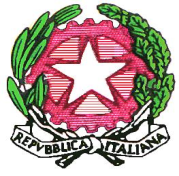 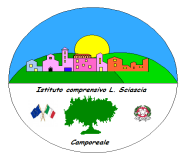 Istituto Comprensivo  “Leonardo Sciascia” di CamporealeCon sezioni staccate in Grisì e RoccamenaC.M. PAIC840008 –  C.F. 80048770822Via Centro Nuovo s.n.c. 90043 Camporeale (Pa)  Tel/Fax  0924-37397   paic840008@istruzione.it ;  icleonardosciascia.edu.it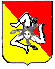 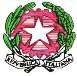 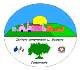 Istituto Comprensivo “Leonardo Sciascia” di Camporeale Con sezioni staccate in Grisì e RoccamenaC.M. PAIC840008 – C.F. 80048770822Via Centro Nuovo s.n.c. 90043 Camporeale (Pa) Tel/Fax 0924-37397 paic840008@istruzione.it ; www.icleonardosciascia.edu.it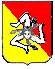 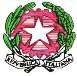 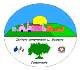 Istituto Comprensivo “Leonardo Sciascia” di Camporeale Con sezioni staccate in Grisì e RoccamenaC.M. PAIC840008 – C.F. 80048770822Via Centro Nuovo s.n.c. 90043 Camporeale (Pa) Tel/Fax 0924-37397 paic840008@istruzione.it ; www.icleonardosciascia.edu..it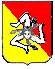 